Затверджено наказом Міністерства екології та природних ресурсів України № 296 від 10.08.2018 р.МИРНОГРАДСЬКА МІСЬКА РАДАВИКОНАВЧИЙ КОМІТЕТвул. Центральна, . Мирноград, Покровський район, Донецька область, 85323, тел./факс (06239) 6 11 22, тел. +380 50 802 36 62, е-mail: mail@myrnograd-rada.gov.ua ,web: www.myrnograd-rada.gov.ua , код ЄДРПОУ 33123536ДОВІДКА ПРО ГРОМАДСЬКЕ ОБГОВОРЕННЯу процесі стратегічної екологічної оцінки документу державного планування“Програма економічного і соціального розвитку Мирноградської міської територіальної громади Донецької області на 2023 рік”Обгрунтування вибору документу державного планування.	 Документ державного планування “Програма економічного і соціального розвитку Мирноградської міської територіальної громади Донецької області на 2023 рік” розроблено на підставі розпорядження міського голови від 05.09.2022 № 186р.Серед розглянутих альтернатив були: 
Нульова альтернатива, за базовим сценарієм, що не передбачає прийняття Програми та Проект Програми, розроблений виконавчим комітетом Мирноградської міської ради. В процесі СЕО було надано пропозиції до проекту ДДП, які частково враховано в Програмі і таким чином сформовано остаточний варіант ДДП, який було затверджено розпорядженням начальника Мирноградської міської військової адміністрації Покровського району Донецької області від 30.12.2022 № 206р.№ п.п.Автор зауваження / пропозиції, фізична або юридична особаРедакція частини ДДП/Звіту про СЕО до якої висловлено зауваження/пропозиціюЗауваження/пропозиціяСпосіб врахування (повністю враховано, частково враховано або обгрунтовано відхилено)Обгрунтування*До проекту ДДПДо проекту ДДПДо проекту ДДПДо проекту ДДПДо проекту ДДПДо проекту ДДПвідсутнівідсутнівідсутнівідсутнівідсутнівідсутнівідсутнівідсутнівідсутнівідсутніДо проекту СЕОДо проекту СЕОДо проекту СЕОДо проекту СЕОДо проекту СЕОДо проекту СЕОвідсутнівідсутнівідсутнівідсутнівідсутнівідсутнівідсутнівідсутнівідсутнівідсутні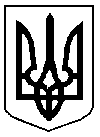 